Csongrád Város PolgármesterétőlSzáma: Önk/32-1/2021.Témafelelős: Dr. Juhász László 							ELŐTERJESZTÉSCsongrád Városi Önkormányzat Képviselő-testületének hatáskörében eljáró Polgármester döntéséhez Tárgy: A Csongrádi Hivatásos Tűzoltó-parancsnokság 2020. évi beszámoló jelentéseTisztelt Képviselő-testület!A Kormány az élet- és vagyonbiztonságot veszélyeztető tömeges megbetegedést okozó humánjárvány következményeinek elhárítása, a magyar állampolgárok egészségének és életének megóvása érdekében Magyarország egész területére veszélyhelyzetet hirdetett ki a 27/2021. (I. 29.) Korm. rendelettel.A katasztrófavédelemről és a hozzá kapcsolódó egyes törvények módosításáról szóló 2011. évi CXXVIII. törvény 46.§ (4) bekezdésének felhatalmazása alapján, veszélyhelyzetben a települési önkormányzat képviselő-testületének feladat-és hatáskörét a polgármester gyakorolja. Mindezekre figyelemmel, a következőket terjesztem elő:Kajtár István tűzoltó alezredes úr a tűz elleni védekezésről, a műszaki mentésről és a tűzoltóságról szóló 1996. évi XXXI. tv. V. fejezet 30. § (5) bekezdése alapján elkészítette a Csongrádi Hivatásos Tűzoltó-parancsnokság 2020. évi tevékenységéről készült írásos beszámolót. A beszámolóban foglaltakat támogatom, egyben köszönetemet fejezem ki a Tűzoltóság teljes állományának a 2020. évi teljesítményéért.Csongrád, 2020. március 22.																																																																																																													Bedő Tamás  																																																																																																													polgármesterSZENTESI KATASZTRÓFAVÉDELMI KIRENDELTSÉG  CSONGRÁDI HIVATÁSOS TŰZOLTÓ-PARANCSNOKSÁGSzentesi Katasztrófavédelmi KirendeltségCsongrádi Hivatásos Tűzoltó-parancsnokság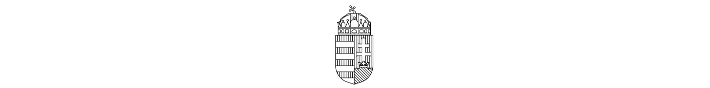 2020. évi BESZÁMOLÓ JELENTÉSECsongrád Város Képviselő-testülete részére																																																			Felterjesztem:	Kajtár István tű. alezredes sk.	 parancsnokCsongrád, 2021. február15.TARTALOMJEGYZÉKI.	Bevezetés	3I.1									Kiemelt feladatok________________________________________________________4I.2									2020.évi szakmai tevékenység általános jellemzése______________________________4II.	2020. évi Tűzoltási és műszaki mentési feladataink 	5II.1.					A tűzoltóság intézkedését igénylő események statisztikai adatai____________________5III.					A Tűzoltási és műszaki mentési tevékenység a számadatok tükrében______________5III.1.		A Hivatásos Tűzoltó-parancsnokság működési területén ellátott fő feladatai____________6III.2.	 A 2020-es év tűzeseteinek jellemzői___________________________________________7III.3.		A 2020-es év műszaki mentéseinek jellemzői____________________________________7III.4.	 Kiemelkedő káresetek az évben_______________________________________________7III.5.	 A káresetek települések szerinti lebontása a működési területen_____________________8III.6.  Csongrád Város tűzvédelmi helyzete__________________________________________9IV.	Szakmai felügyeleti tevékenység	9IV.1.     Ellenőrzések tapasztalataiV.         A képzéssel kapcsolatos tevékenység	10V.1.     Az éves továbbképzési tervben foglaltak végrehajtása___________________________10V.2.     Iskolarendszerű képzéssel kapcsolatos tapasztalatokVI.        Katasztrófavédelmi Hatósági feladatok	11VII.	Önkéntes Tűzoltó Egyesületek szakmai felügyelete	11VIII.	Polgári Védelmi szakmai tevékenység	12IX.	Gyakorlatok 	16X.	Ügyeleti tevékenység	16XI.	Társszervekkel való szakmai együttműködések	17XII.	Hivatásos Tűzoltó-parancsnokság működésének tárgyi feltételei	18XIII.	Következő év fő feladatai	19BevezetésA tűz elleni védekezésről, a műszaki mentésről és a tűzoltóságról szóló 1996. évi XXXI. törvény 30. § (5) bekezdésének előírása alapján: „A tűzoltó parancsnok vagy kijelölt helyettese évente beszámol a hivatásos tűzoltóság működési területén működő települési önkormányzat képviselő-testületének a település tűzvédelmi helyzetéről, a tűzvédelem érdekében tett intézkedésekről és az azzal kapcsolatos feladatokról.”Beszámolómat a fent idézett törvényi kötelezettségnek eleget téve terjesztem a Tisztelt Képviselő Testület elé.I.1. Kiemelt feladatokA Csongrádi Hivatásos Tűzoltó-parancsnokság 2020. évi szakmai tevékenységét a Szentesi Katasztrófavédelmi Kirendeltség irányítása és felügyelete mellett hajtotta végre a Kirendeltség I. és II. féléves Munkaterve alapján, kiemelt figyelemmel a jogszabályok, BM OKF Főigazgatói Intézkedések, Csongrád-Csanád MKI Igazgatói Intézkedések és a vonatkozó szakmai szabályok maradéktalan betartására.A Katasztrófavédelmi Kirendeltség részére meghatározott szervezeti teljesítményértékelési célkitűzések megvalósulása érdekében az alábbiakat hajtottuk végre:A világméretű járványhelyzet az alapfeladataink ellátása mellett a szervezeti teljesítményértékelési célkitűzések elérését is nehezítette. A nemzeti szintű járványkezelési feladatok alapvető hatással voltak a közigazgatás és a védelmi igazgatás feladat végrehajtására, így a katasztrófavédelmi rendszer központi célkitűzései is áttervezésre kerültek, elsődlegessé vált a szervezeti egységek folyamatos működésének biztosítása. A kirendeltségi célkitűzéseket a nehézségek ellenére, folyamatos tervezéssel, szervezéssel meg tudtuk valósítani, esetenként – például a gyakorlatoknál – korábbiakban nem alkalmazott alternatív megoldásokkal.							A települési önkormányzatok részére szakmai beszámolót készítettünk, amit a járványhelyzet miatt csak a székhely településen tudtunk személyesen előterjeszteni. Az előterjesztésben továbbra is kiemelt szerepet kapott a megyében működő Önkéntes Tűzoltó Egyesületek tűzvédelemben betöltött szerepe, a helyi közösségekben elfoglalt helye, a veszélyhelyzeti szintet el nem érő – beavatkozást igénylő – helyzetekben az önkéntes mentőszervezetek bevonása. A települések önvédelmi képességének erősítésére elsősorban meglévő szervezetek profilbővítésének lehetőségét javasoltuk. A járműállomány fenntartása, az eszközállomány biztonságos tárolása fejlesztése érdekében korábbiakban megkezdett feladatunkat tovább folytattuk. A tartalékszertár fűtése is megújult, ezáltal és a kialakított tároló - rendszerrel együtt, az egyik tartalék – gépjárműfecskendő biztonságos tárolása gazdaságosan megoldottá vált. A készenléti szolgálatot ellátók hatósági szemléletének fejlesztése továbbra is kiemelt célunk volt. A Hatósági Osztály munkatársaival végrehajtott helyismereti foglalkozások a szolgálatparancsnoki állomány szakmai felkészültségének fejlesztését, valamint az ügyfélközpontúságot szolgálták. A létesítmények számára biztosított előzetes konzultációs lehetőség mára országosan követett modell lett, és a pozitív visszajelzések igazolják a jogkövető magatartás erősödését.Az elektronikus iratkezelés fejlesztése érdekében meghatározott iratkezelési, képzési feladatokat maradéktalanul végrehajtottuk. A parancsnokságon bevezetett elektronikus fórum-rendszer a belső kommunikációt is teljes egészében az elektronikus felületre terelte, tovább csökkentve a papír alapú belső ügyintézést, kommunikációt.A személyi állomány egészségügyi állapotának megőrzése, a fizikai kondíció szinten tartása, fejlesztése a vírushelyzetben különösen fontos célkitűzéssé vált. A központilag bevezetett, és helyben meghozott gyors döntésekkel, intézkedésekkel, az állományunkban is megjelenő vírus terjedését sikerült kezelhető szinten tartani. Az elhelyezési körülmények javítása ebben az évben is kiemelt saját célunk volt, de a jelenlegi helyzet olyan új ismereteket és tapasztalatokat hozott, hogy a jövő évek feladatait is meghatározzák ezen a téren. A sportolás a kis közösségek részére a fizikai kondíció őrzése mellett, a mentális egészség megőrzését is szolgálja. Ezen célok elérése érdekében sokat kellett, és még kell a jövőben is a személyi állomány szemléletén formálni. Az egyén felelőssége is kiemelkedő, így az egészségmegőrzés, a fizikai kondíció fejlesztés, mentális egészségmegőrzés a jövő kiemelt feladatai között is szerepelni fog, egyéni és szervezeti szinten egyaránt, ezen a területen van még mit tennünk.A gazdaságos, biztonságos, hatékony, költségtakarékos működés, a készenléti állomány elhelyezési körülményeinek javítása, a helyi célkitűzések között kiemelt helyet foglal el továbbra is. A Csongrád-Csanád MKI támogatásával - a teljes laktanya fűtési rendszerét megújító - energiaracionalizálási pályázaton nyert a parancsnokság. A több hónapig tartó munkálat eredményeképpen lényegesen komfortosabb fűtési rendszer került kialakításra, megújult a kazánház és egy fürdőhelyiség, és megnyílt a lehetősége a belső terek további felújításának. I.2. 2020. évi szakmai tevékenység általános jellemzéseA Szentesi Katasztrófavédelmi Kirendeltség I. és II. féléves Vezetői Munka- és Ellenőrzési Terveiben meghatározásra kerültek a főbb feladataink, melyeket időarányosan végrehajtottuk. A fenti szervezeti teljesítménycélokat feladataink tervezésébe beépítettük, vezetői munkaterveinkben, mindennapi tevékenységünkben megjelent, azoknak eleget tettünk.Feladataink tervezett végrehajtásához kidolgoztuk az éves kiképzési, gyakorlati, ellenőrzési és karbantartási terveinket. A szervezetirányítási feladataink ellátására hatékonyan alkalmaztuk a vezetői fórumrendszert, az információáramlás vertikálisan és horizontálisan is biztosított volt. A napi, heti, havi fórumok, a beszámoltatások, ellenőrzések megfelelő információáramlást és visszacsatolást biztosítottak a vezetői feladatok ellátásához. Határidős jelentőszolgálati, tájékoztatási és beszámolási kötelezettségünknek folyamatosan eleget tettünk. Szervezeti és egyéni teljesítmény-értékeléssel, valamint munkatársaink időszakos minősítő értékelésével kapcsolatos vezetői feladatainkat elvégeztük. A jó munkahelyi légkör segítése érdekében közösségi rendezvényeket szerveztünk, azonban a járványhelyzet nehezítette ezek végrehajtását. A szokásos tavaszi és őszi horgászverseny – mint szabadtéri rendezvény – sikeresen megtartásra került, azonban a tervezett családi nap, illetve a csoportrendezvények jelentős része az idén elmaradt.Az év során kiemelt feladat volt számomra, hogy a világméretű járványhelyzetben a szervezet működéséhez szükséges vezetői feladatokat eredményesen el tudjam végezni. A rendkívüli, korábban nem tapasztalt vírushelyzet erősen befolyásolta, befolyásolja a szervezeti feladatok, alapfeladataink ellátását. A központi járványvédelmi intézkedések, és a helyben meghozott döntések következetes végrehajtásával eredményesen tudtunk védekezni, és a feladatainkat végrehajtani. A megszerzett tapasztalatokkal és a védekezéshez szükséges új információk feldolgozásával, sokszor a korábbiakban elképzelhetetlen megoldásokkal, tervezetten, szervezetten végeztük feladatainkat. A járványhelyzet mindenre hatással volt, elemi szinten befolyásolta mindennapjainkat. A legfontosabb, és egyben a legnehezebb feladat volt a szemléletváltás. Megváltoztak a prioritások, korábban egyértelmű dolgok kerültek újra szabályozásra, és eddig fontos dolgokat helyeztünk háttérbe. Szükségessé vált az éves képzési terv és az éves gyakorlatterv átdolgozása is. A járványügyi ismeretek, szabályok és a tapasztalások birtokában vezetői szinten is kihívást jelentett a szervezet megváltozott körülmények között történő működtetése. Mind a külső, mind a belső kapcsolattartás fenntartása jelentős energiatöbbletet igényelt. A vírushelyzet előrehaladtával érezhetővé vált, hogy az állomány mindennapjait befolyásoló járvány az egyének életét, családi életét is elérte, kimozdította a komfortzónából, ami a közösség hangulatát is jelentősen befolyásolta. Vezetői szinten is elengedhetetlen volt, hogy a parancsnoki munka jelentős részét a kollégák egészségi, fizikai és mentális állapotának megőrzésére fordítsuk. Mindezt nehezítette, hogy jelentős létszámhiánnyal kezdtük az évet, és a várható megbetegedések miatt prognosztizálható volt, hogy a II. félév túlmunkával terhelt lesz. Év közben további egy fő kérte szolgálati jogviszonya megszüntetését, így nagyon pozitív változásként értékelte az állomány, hogy a tavaszi és az őszi Tűzoltó I-es szakképzésre 3-3 fő beiskolázására kaptunk lehetőséget. A korábbi intenzív toborzás eredményeként mindkét tanfolyamra újoncokat tudtunk beiskolázni, és az első félévben végzett hallgatók augusztus 01-től megkezdték szolgálati feladataik ellátását Az elhelyezési körülmények javításában elsősorban a dolgozói igényeket vettük figyelembe. A tanterem felújításával a képzés színvonalára is pozitív hatással leszünk, emellett a szabadidő kulturált eltöltésére, és közösségi térnek is alkalmas lett. A munkálatok kivitelezésénél továbbra is bevonásra kerültek a dolgozók, ennek közösségformáló, csapatépítő hatását abban is tapasztalni lehet, hogy egyre bátrabb, előremutatóbb fejlesztési elképzeléseket vetnek fel, illetve tesznek vállalást annak a kivitelezésére is. Továbbra is feladatomnak tekintem a közösség erősítését, a munkaerő-megtartó képesség növelése érdekében az elhelyezési körülmények javítását, a pozitív alkotó jellegű munkahelyi légkör biztosítását, a dolgozók igényeinek követését.2020. évi Tűzoltási és műszaki mentési feladatainkA Csongrádi Hivatásos Tűzoltó-parancsnokság a törvényben előírt tűzoltási és műszaki mentési tevékenységét az érvényben lévő normák előírásai alapján végezte. A 2020-es évben meghatározott feladatainkat maradéktalanul végrehajtottuk. A katasztrófavédelmi eseményeket a tűzoltóság irányítói és beavatkozó állománya a vonatkozó intézkedésekben foglaltak alapján szakszerűen és fegyelmezetten felszámolta. A beavatkozó állomány megfelelő elméleti és gyakorlati felkészültséggel rendelkezett a feladatok végrehajtásához. A rendelkezésre álló technikai eszközök, szakfelszerelések, egyéni védőfelszerelések elegendőek és alkalmasak voltak a beavatkozások során felmerült feladatok megoldására, a káresetek balesetmentes felszámolására.II.1. A tűzoltóság intézkedését igénylő események statisztikai adatai2020. év január 01-től december 31-ig a parancsnokságunk működési területén az alábbi katasztrófavédelmi események történtek:A Csongrádi Hivatásos Tűzoltó-parancsnokság működési területéhez tartozik Csongrád város, (Csongrád-Bokros), Felgyő, Csanytelek, Tömörkény közigazgatási területe. A mentő tűzvédelmet tekintve tűzoltó-parancsnokságunk működési területén 2020. év január 01-től, december 31-ig 179 db katasztrófavédelmi esemény történt. A káresetekből 70 db tűzeset; 109 db műszaki mentés volt. A 179 db katasztrófavédelmi eseményből beavatkozást igénylő esemény 148 db, kiérkezés előtt felszámolt 10 db, téves jelzés 14 db, utólagos jelzés 6 db és szándékosan megtévesztő jelzés 1 db volt. A 70 db tűzesetből 48 eset beavatkozást igénylő volt, 6 esetben utólagosan jeleztek tüzet, 12 esetben téves jelzés történt; szándékosan megtévesztő jelzést 1 esetben adtak, és 3 esetben kiérkezés előtt felszámolták a káreseményt. A Csongrádi HTP működési területén tűzesetek kapcsán nem indult tűzvizsgálati eljárás, haláleset nem történt. A 109 db műszaki mentésből 100 esetben beavatkozást igénylő; 7 esetben kiérkezés előtt felszámolt káresemény volt, téves jelzést 2 esetben adtak, szándékosan megtévesztő jelzés, utólagos jelzés nem volt. Segítségnyújtásra a Szentesi HTP működési területére 15 esetben, Szeged HTP területére 6 esetben vonultunk, Békés-megye működési területére 5 esetben, Jász_nagykun-Szolnok megye területére 1 esetben, Bács-Kiskun megye működési területére 13 esetben vonultunk.Készenléti egységünknek 2020. évben kémény okozta tűzesethez 2 esetben kellett vonulnia. Szénmonoxid jelenlétével kapcsolatos esemény 4 történt, gázszivárgás 4 esetben történt. A Tűzoltási és műszaki mentési tevékenység a számadatok tükrébenA Hivatásos Tűzoltó-parancsnokság működési területén ellátott fő feladataiA Csongrádi Hivatásos Tűzoltó-parancsnokság a Csongrádi járáshoz tartozó települések mentő tűzvédelmi tevékenységéért, a teljes polgári védelmi feladatrendszer ellátásáért, valamint egyes iparbiztonsági feladatokért felelős. A működési területhez négy Tisza menti település tartozik, kiterjedt tanyavilággal. A terület geológiai, hidrológiai és meteorológiai viszonyai a Dél-Alföldi elhelyezkedésnek megfelelőek.  A települések katasztrófavédelmi besorolásánál meghatározó veszélyeztető tényező az ár- és belvízi veszélyeztetettség. Ezek a veszélyeztető hatások azonban a hidrológiai és meteorológiai viszonyoknak megfelelően szerencsére csak időszakonként, nagyobb és változó periódusidővel jelentkeznek. A klimatikus viszonyok fokozatos változásából adódó - meteorológiai eseményekhez köthető - veszélyeztető tényező azonban sokkal intenzívebben van jelen szűkebb térségünkben is. A korábban jellemzően nyári időszakban jelentkező viharok előfordulása is több évszakossá vált. A települések külterületein jellemző a nagyterületű, összefüggő legelők, nádasok jelenléte, melyek egy része védett természeti értékünk. A vegetációs jellegű tűzesetek egy-egy időszakban intenzíven jelentkeznek, és alapvetően összefüggésben vannak a csapadékmennyiséggel. Adminisztratív úton, a megelőzés szellemében korlátozott sikereket tudunk csak elérni, az időjárás befolyása sokkal jelentősebb. A tűzesetek jelentős része – közel egyharmada – lakóingatlanokban keletkezik. Keletkezési okként még mindig meghatározó a nyílt lángú tevékenység, illetve a tüzelő, fűtő berendezések használatából adódó tűzkeletkezés. Csongrád településen 3 középmagas - 10 emeletes - társasház épült. Sajnos egyikben sem létesült száraz felszálló oltóvíz-vezeték, ez nagymértékben lassíthatja az esetleges beavatkozást. A társasházak tűzvédelme kiemelt feladatunk, lakossági megelőző fórumokkal, és sok helyszíni gyakorlattal igyekszünk felkészülni, illetve segíteni a lakóközösségek biztonságos együttélését.Csongrád település közel 10 hektáros ipari parkja folyamatosan fejlődik. A betelepülő vállalkozások megismerése, a korábbi vállalkozások bővülésének figyelemmel kísérése, a felkészülési gyakorlatok szervezése és megtartása folyamatos feladatunk. Az idegenforgalmi szezonban, és az egyre bővülő fesztiválszezonban is törekszünk arra, hogy jelenlétünkkel hozzájáruljunk a turisztikai terhelésből adódó veszélyhelyzetek csökkentéséhez. Valamennyi kiemelt rendezvény előtt nemcsak hatósági, de beavatkozói szempontból is felkészülünk az esetleges feladatokra. Működési területünk a 451-es számú főútvonallal kapcsolódik be az ország fő közlekedési hálózatába, valamint a vasúti hálózat is áthalad a városon, illetve mérsékelten, de a Tiszán is jelen van hajóforgalom. A közlekedésből adódó feladatokat tekintve a közúti balesetek jelentenek a legtöbb beavatkozást igénylő eseményt. A veszélyes áru szállítás kisebb mennyiségben van jelen ezeken az útvonalakon, de minden évben elvégezzük az ezzel kapcsolatos felkészülési gyakorlatainkat. A járásban egy küszöbérték alatti besorolású veszélyes üzem működik, egy telephelyen. A súlyos káresemény-elhárítási tervben azonosított kockázati tényezőkre felkészülünk, a létesítmény folyamatosan fejlődik, ezt nyomon követjük gyakorlatainkkal is.A 2020-as év tűzeseteinek jellemzői A tűzesetek meghatározó részét a vegetációban előforduló esetek teszik ki. Ez 2020-ban 40 tűzesetet jelentett. Az ilyen jellegű tűzesetek a csapadékszegény tavaszra és a forró nyári időszakra jellemzőek. 2020-ban kiemelkedő csúcsok nem voltak. Ami megfigyelhető volt, hogy kevesebb tűzeset keletkezett a zártkertekben, kevesebbet kellett szabálytalan zöldhulladék égetéssel kapcsolatban intézkedni. Ez valószínűleg a korlátozott mozgásnak is köszönhető, illetve bízunk abban, hogy a folyamatos felvilágosítás is eredményre vezetett. Másik meghatározó helyszín az otthon jellegű létesítmény. Az összes tűzesetek harmada lakóingatlanokban keletkezett, 17 ilyen helyszínünk volt. A vonulási statisztikák hasonló képet mutatnak a megyei, illetve országos adatokhoz. Tűzesetekkel összefüggésben haláleset nem történt. A 2020-as év műszaki mentéseinek jellemzőiA műszaki mentések meghatározó részét a közúti balesetek teszik ki, 14 ilyen eseménynél nyújtottunk segítséget. Másik meghatározó a fakidőlés, és viharkár. A 30 és 37 esemény szintén jelentős, a korábbi évnek kétszerese.  Az év során 4 szén-monoxidos esemény történt. Az események számának emelkedése a CO érzékelők használatának elterjedésével van összefüggésben. Valamennyi ilyen jellegű esemény után hatósági eljárás indul, és csak a biztonsági felülvizsgálatok elvégzése után lehet a gázkészülékeket ismételten használatba venni. A szén-monoxid jelenlétével kapcsolatos események kiváltó oka továbbra is a tüzelő- fűtő berendezések nem megfelelő égési levegő utánpótlása, a készülékek műszaki állapota, és a nyílászárók nagyfokú légzáró-képessége, illetve a szellőző-berendezések, elszívók szabálytalan üzemeltetése. Kiemelkedő káresetek az évbenA 2020. év tűz és káresetek szempontjából nem volt kiemelkedő év. Szerencsére a sok éves átlagba illeszkedő esetszámok voltak tűzesetek és műszaki mentések vonatkozásában is. Térségünkben a viharos napok száma nem haladta meg az átlagos értéket. Kiemelkedő volt a február 05-08 közötti viharos időszak, illetve a június 28-29 közötti viharos két nap. Hirtelen lehullott nagymennyiségű csapadék következtében nem kellett tömegesen beavatkozni. Közérdeklődésre számot tartó, kiemelkedően nagy kárral járó tűzeset nem történt.A káresetek települések szerinti lebontása a működési területen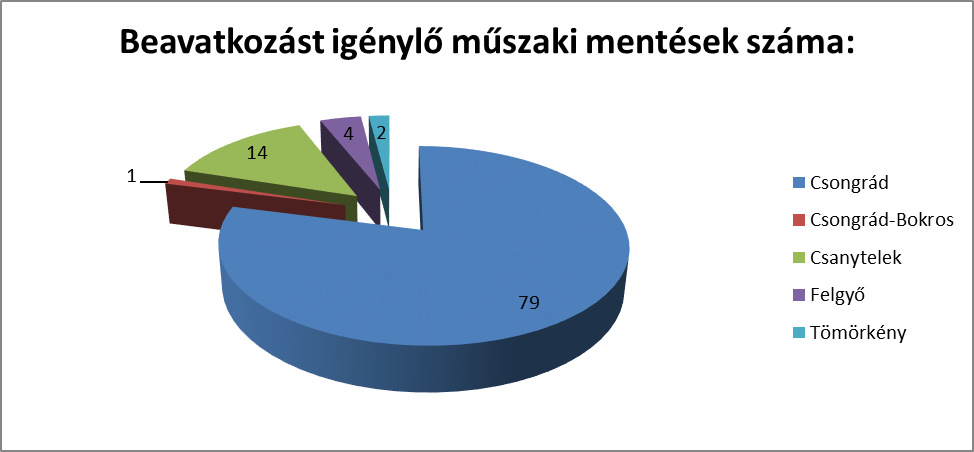  Csongrád Város tűzvédelmi helyzeteA 2020-as statisztikai adatokat a megelőző évek adataival összehasonlítva az elmúlt év átlagos évnek tekinthető, kiemelkedő két viharos időszak volt. Figyelemre méltó, hogy február hónapban is ki tudott alakulni olyan meteorológiai helyzet, amely több napon keresztül fejtette ki hatását, súlyos károkat okozó fakidőlések, épületkárok formájában. A Várost nem sújtotta ár és belvízi veszély.A település rendelkezik Integrált Településfejlesztési Stratégiával, Településrendezési Tervvel, Helyi Építési Szabályzattal. Ezen szabályozók figyelembevételével a helyi építéshatóság a szakhatóságokkal – többek között a tűzvédelmi hatósággal is – együttműködve biztosítja a tűzvédelmi követelmények érvényre juttatását az építéshatósági engedélyköteles beruházások létesítési eljárása során. A Város rendezett belterületi úthálózattal, és tűzi-víz hálózattal rendelkezik. A tűzcsaprendszer a Körös-toroki üdülőövezet kivételével biztosítja a szükséges oltóvizet a beavatkozásainkhoz. Kritikus helyzetben több szabadfelszíni vízforrás is rendelkezésre áll, felszívásos tápláláshoz. A belterületi úthálózat tűzoltó-gépjárművek számára megfelelő közlekedési lehetőséget biztosít, azonban egyes útszakaszokon, utcákon a zöldnövényzet akadályozza a közlekedést. Ilyen szempontból az Öreg-szőlők egyes részei nehezen megközelíthetőek voltak, a változás azonban már tapasztalható. A település kialakította az Ipari Parkot, ami folyamatosan fejlődik. A betelepülő, fejlődő vállalkozásokat figyelemmel kísérjük. Helyismereti gyakorlatokat szervezünk, illetve a Hatósági Osztály üzemazonosítási eljárást folytat le. Visszatérően nagy esetszámot produkáló helyszín a Tópart utca, Zöldfa utca, Bútorgyári tavak környéke. Ennek a területnek a további rendezése javítaná a közvetlen környezet tűzvédelmi helyzetét. A települési vezetőkkel közösen végrehajtott helyszínbejáráson elvi döntések születtek a helyzet rendezésére, sajnos a járványügyi helyzet miatt 2020-ban tervezett intézkedések későbbre lettek halasztva. A város Csongrád Város Önkormányzat Képviselő-testületének az avar- és kerti hulladék nyílt téri égetésének helyi szabályairól szóló 16/2017. (V. 19) önkormányzati rendeletével szabályozta a belterületi égetést. Ez a rendelet április hónapban visszavonásra került, ez harmonizál a 2021. januárjában életbe lépett központi szabályzással. A zöldhulladék elszállítása szervezetten történik. Az ilyen jellegű tűzesetek száma nem jelentős, a lakosság többször kér tájékoztatást az égetéssel kapcsolatos szabályokról, ami jogkövető magatartásról tanúskodik. A fejlesztendő területekkel, megoldandó, kezelendő problémákkal együtt a település általános tűzvédelmi helyzete jó. A tűzvédelmi hatósági jelenlét, a folyamatos megelőzés érdekében kifejtett széleskörű felvilágosító tevékenység, az általános jogkövető magatartás hozzájárul ennek fenntartásához.Szakmai Felügyeleti tevékenységIV.1. Ellenőrzések tapasztalataiAz ellenőrzések tervezésénél alapvető szempont volt, hogy a vezető számára visszajelzést adjon a szervezet alapfeladatainak ellátásáról, a felkészültségről, az állomány magatartásbeli és fegyelmi, munkabiztonsági helyzetéről, képzési színvonaláról. Ennek érdekében saját vezetői célellenőrzés keretében 45 alkalommal ellenőriztük a kiképzési foglalkozások, gyakorlatok végrehajtását, a szolgálatellátást és a szolgálatváltások végrehajtását. Szakmai elöljáróink, felügyeleti szerveink 30 alkalommal tartottak különböző ellenőrzést szervezeti egységünknél. A feltárt hibák, hiányosságok kijavítására minden esetben intézkedés történt, illetve a tapasztalatokat, tanulságokat beépítettem a jövő évi feladatok közé. Az ellenőrzések alapján a szervezeti egység jogszerű és szakszerű működése biztosított.Képzéssel kapcsolatos tevékenységV.1. Az éves továbbképzési tervben foglaltak végrehajtásaAz éves kiképzési, továbbképzési feladatainkat a jóváhagyott gyakorlatterv, és éves ciklusos kiképzési terv alapján végeztük. A tervezésnél figyelembe vettük a korábbi évek tapasztalatait, a központi szakmai ajánlásokat, a felügyelői, főfelügyelői feladat meghatározásokat. A személyi állomány képzésénél alapvetően a gyakorlatiasságot, a területen jelentkező feladatok készségszintű végrehajtását szolgáló foglalkozások végrehajtását terveztük. Fokozott figyelmet szenteltünk a legújabb beavatkozási módszerek, eszközök megismerésére, valamint kiemelten foglalkoztunk a központi, illetve területi szervek által kiadott intézkedésekkel. Továbbra is előtérbe helyeztük a beavatkozó állomány mélyből és magasból mentő képességének fejlesztését. Ezt a rendelkezésre álló alapeszközökkel, valós körülmények között is több alkalommal gyakoroltuk. A társasházak és egyéb középmagas épületek tűzoltási- és mentési feladatait évente két alkalommal a Szentes/Létraszer bevonásával gyakoroltuk be. Munkánkat nagymértékben segítette, hogy a Katasztrófavédelmi Műveleti Szolgálat helyszínen több alkalommal, és témában tartott felkészítést, így a veszélyes anyagok azonosítása, illetve veszélyes anyagok jelenlétében történő beavatkozás témakörök feldolgozása is nagy gyakorlattal rendelkező kollégák segítségével történt. Az elméleti képzések végrehajtása során az oktatók a BM OKF által központilag biztosított képzési anyagokat használták fel. Az állomány tagjai a ciklusok befejezése után, az előző ciklus elméleti oktatásához kapcsolódó, tudás- és ismeretfejlesztő tesztet töltöttek ki elektronikus formában. Ezek a ciklusonkénti számonkérések megfelelő felkészítést biztosítottak a féléves tudásfelmérő tesztek végrehajtására. Mindkét félévben a Szolgálatparancsnokok felügyeletével – a teljes állománynál - végrehajtottuk a képzés hatékonyságának, a megszerzett ismereteknek a felmérését. A többéves statisztika a képzési eredményekről megfelelő visszajelzést ad a vezetői döntéseinkhez is. A tűzoltói hivatás gyakorlásához elengedhetetlenül fontos a megfelelő fizikai állóképesség, mely megtartásához, fejlesztéséhez hozzájárul az éves képzési tervben biztosított testnevelési foglalkozások végrehajtása is. A szabadban történő sportolás lehetősége is biztosított a tűzoltóink számára, a riaszthatóság megtartása mellett szívesen veszik igénybe a kollégák a futási lehetőséget. A jövőben további szabadban történő sportolási lehetőséget szeretnénk kialakítani.V.2. Iskolarendszerű képzéssel kapcsolatos tapasztalatok2020-ban egy fő, Újszászi Zoltán őrmester befejezte (BSC) tanulmányát a Nemzeti Közszolgálati Egyetemen, majd szeptembertől a mesterképzésen vesz részt. Egy fő, Bodor Csongor őrmester megkezdte alapszintű (Bsc) tanulmányait ugyanitt. A gépjárművezetői állomány részére a Driving Camp-re volt beiskolázási lehetőség, 2 fő fejleszthette gépjárművezetői képességeit. A Csongrád-Csanád MKI szakmai képzésekkel biztosította az előmenetelhez szükséges továbbképzéseket. Ellenőrzési, tűzoltósági, ügyeleti, informatikai biztonsági képzések kerültek megszervezésre, azonban ezek végrehajtása csak részben történhetett meg. Mindezen képzések mellett a központi képzési felületen, e-learning formában is teljesítettük a szervezett képzéseket. 2020-ban a kritikus infrastruktúra védelem, az elektronikus ügyirat-kezelés, és a rendvédelmi igazgatási alkalmazottak szolgálati jogviszonyának szabályozási kérdései voltak napirenden. A Katasztrófavédelmi Műveleti Szolgálat elsősorban a beavatkozások szakmai színvonalának és biztonságos végrehajtásának növelése érdekében szervezett saját gyakorlatokat, képzéseket. Az idén a veszélyes anyagok jelenlétében történő beavatkozásokhoz nyújtottak – gyakorlati tapasztalatokra épülő – hasznos segítséget. Az utánpótlásunk szempontjából nagyon fontos Tűzoltó-II szakmai képzés – amire három fő újoncunkat iskolázhattunk be – is nehezített körülmények között zajlott. A vírushelyzet miatt a szakképzés részben távoktatás formájában zajlott, így a fiatal tűzoltók megérkezése után a mentori felkészítésnek különösen nagy jelentősége volt. Katasztrófavédelmi Hatósági feladatokA Csongrádi Hivatásos Tűzoltó-parancsnokság Katasztrófavédelmi Hatósági feladatokat önállóan nem hajt végre. A tűzesetek helyszínein történő kötelező adatgyűjtés, a kül- és belterületi szabadtéri égetéseket követő ellenőrzések, a szén-monoxidos, és kéményes események jegyzőkönyvei színvonalának javítása továbbra is célkitűzésünk. Ez évben soron kívüli oktatás keretében dolgoztuk fel az aktuális hatósági feladatellátással kapcsolatos ismereteket. A készenléti szolgálat hatósági szemléletének erősítése kiemelt feladat. A helyismereti foglakozásokon a Szentesi Katasztrófavédelmi Kirendeltség munkatársai részt vesznek, javítják az ismeretek közvetlen átadásával a Szolgálatparancsnoki és Rajparancsnok állomány felkészültségét. A hatósági osztály munkatársai a létesítmények képviselői részére konzultációs lehetőséget biztosítottak. Ezen megbeszélések alkalmával a létesítmények teljes, aktuális tűzvédelmi helyzete áttekintésre került, kiemelten az esetleges hiányosságokra, a folyamatban lévő szakhatósági ügyekre. A tapasztalatok alapján ez az ügyfélközpontú megközelítés a jogkövető magatartást segíti elő, több helyszínen elismeréssel illették ezt a gyakorlatot. Önkéntes Tűzoltó Egyesületek szakmai felügyeleteA Csongrádi Hivatásos Tűzoltó-parancsnokság működési területén nem működik Önkéntes Tűzoltó Egyesület. Ez a megyében egyedülálló sajátosság, ennek megítélése nem tárgya jelen beszámolónak. Szakmai szempontból azonban fontos feladatunk, hogy a jelen lévő önkéntes szerveződéseket elősegítsük, az állampolgárok részére a megfelelő információkat eljuttassuk, hogy ott ahol a közösség érdekében önkéntes tevékenységet szeretnének az állampolgárok végezni, megfelelő információ álljon rendelkezésre. Korábbi évben Csongrád és Csanytelek települések vezetői jelezték, hogy érdemes lenne az egyébként mindkét településen korábbiakban jelen lévő önkéntes szerveződést felújítani. Az egyeztetések megindultak, azonban 2020-ban sajnos nem volt lehetőség szélesebb tömegeket megmozgató ismeretterjesztő tevékenységet kifejteni. A tervek megvannak, meglévő egyesületeket szeretnénk bevonni a tűzvédelem tevékenységébe.Polgári védelmi szakmai tevékenységVIII.1. Polgári védelmi jellegű (lakosságvédelmi) ellenőrzésekBelterületi csapadékvíz elvezető rendszereket 6 alkalommal (Csongrád 2 db, Csanytelek 4 db) másodrendű lokalizációs védvonal állapotát 1 alkalommal,A lefagyással vagy hó-átfújással veszélyeztetett útszakaszok figyelmeztető táblával és hó-ráccsal való ellátását 5 alkalommal ellenőriztük. Az ATIVIZIG által szervezett ár- és belvízi bejárásokon, 11 helyszínen vettünk részt.Hiányosságot egyik esetben sem tapasztaltunk. VIII.2. Köteles polgári védelmi szervezetek felkészítési adatai„A polgári védelmi szervezetek 2020. évi katasztrófavédelmi felkészítésének rendjéről” szóló 2/2020. (III. 6.) BM OKF Főigazgatói utasításban meghatározottak alapján megterveztük a polgári védelmi szervezeteink 2020. évi felkészítését, melyet az Igazgatóságra felterjesztettünk. 2020. évben a települési polgári védelmi szervezetek ciklusos felkészítése/továbbképzése nem volt aktuális. VIII.3. Köteles polgári védelmi szervezetek létszámadatai:A katasztrófák elleni védekezés egyes szabályairól szóló 62/2011. (XII. 29.) BM rendelet alapján, Csongrádon 300 fős, Csanytelek, Tömörkény és Felgyő településeken 50-50 fős polgári védelmi szervezet került megalakításra. A polgári védelmi szervezetek alkalmazásához szükséges okmányrendszerek (Beosztó határozatok, Megalakítási és Mozgósítási tervek) rendelkezésre állnak. A települések közbiztonsági referenseivel közösen a katasztrófavédelmi megbízott a személyi fluktuációt követte, a nyilvántartásokban történő átvezetések folyamatosak voltak, a beosztó és felmentő határozatokat a települések közbiztonsági referensei a Hivatásos Tűzoltó-parancsnokság részére megküldték. Járási szinten a megalakított települési polgári védelmi szervezet létszáma 450 fő, melyből a feltöltött személyek száma – a fluktuáció miatt- 404 fő. Mindez 89 %-os feltöltöttséget eredményez. Kimutatás a Köteles polgári védelmi szervezetek létszámáról   1. sz. ábraVIII.4. Önkéntes mentőszervezetekCsongrád járás területén még 2013-ban megalakításra került a Csongrád Járási Önkéntes Mentőcsoport 36 fővel. A Mentőcsoport fő feladata a közreműködés a vizek kártételei elleni védekezésben való káresemények felszámolásában. A mentőcsoport újra minősítése 2018. szeptember 29-n megtörtént. A 2020. évben beavatkozásukra nem került sor.A Csongrádi járás illetékességi területén, a helyi önvédelmi képességek növelése érdekében, az I., és II. katasztrófavédelmi osztályba sorolt településeken, a Járási Mentő Csoport mellett megalakításra kerültek a települési önkéntes mentőcsoportok is (továbbiakban: TMCS). A mentőcsoportok fő feladata az adott települést érintő kárfelszámolási feladatokban történő segítségnyújtás a hivatásos katasztrófavédelmi egységek részére. Csongrádon 8 fővel, Felgyőn, Csanyteleken és Tömörkényen 5-5 fővel lett megalakítva a TMCS, összesen 23 fővel. Újraminősítő gyakorlatukat Mindszenten 2020. 11. 06-07-n hajtottuk végre. 2020. november 05-n a TMCS tagjai részére riasztási gyakorlatot tartottunk. A riasztási gyakorlatok minden esetben „MEGFELELT” értékelést kaptak.VIII.5. Gazdasági, anyagi szolgáltatási kötelesezettség, lebiztosított technikai eszközök és szolgáltatásokAnyagi, gazdasági szolgáltatási kötelezettség, lebiztosított eszközök, szolgáltatások a veszély elhárítási terv végrehajthatóságának biztosítása érdekében a gazdasági-anyagi szolgáltatási kötelezettség alá vont vagyonelemet az ingatlan fekvése, a szolgáltatásra kötelezett székhelye (telephelye, fióktelepe, illetve lakóhelye) szerint illetékes polgármester hatósági határozattal jelöli ki. Ez alapján Csongrád járásban 26 db befogadó hely és 82 db technikai eszköz került hatósági határozattal lebiztosításra. A településen kijelölt befogadó helyek adatait elektronikus nyilvántartási rendszer tartalmazza.VIII.6. Közbiztonsági referensek:A csongrádi kistérség települései közül Csongrádon két fő, míg Csanytelek, Tömörkény és Felgyő településen jelenleg egy-egy fő lett kijelölve a feladat végrehajtására. Jelenleg Felgyő településen a közbiztonsági referens GyES-en van, de a hivatal - a védelmi ügyintéző által - a feladatokat zökkenőmentesen el tudja látni. A referensek a kirendeltség által meghatározott időpontokban, - negyedévenként - a kirendeltségi szintű értekezleteken részt vesznek, a kapott feladatokat határidőre elvégzik. Értékelésük január hónapban elkészült, szakirányításukat a HTP katasztrófavédelmi megbízottja gyakorolja.  VIII.7. Kockázatazonosítási eljárás tapasztalatai, a települések katasztrófavédelmi osztályba sorolásaA polgármesterekkel közösen végrehajtottuk szeptember hónapban a Csongrádi Járáshoz tartozó települések katasztrófavédelmi osztályba sorolásának felülvizsgálatát. Csanytelek, Tömörkény és Felgyő vonatkozásában (ár-belvíz) megállapítható, hogy egyik településen sem volt prognosztizálható új veszélyforrás, így a II. katasztrófavédelmi osztályba sorolás változtatása sem volt indokolt. Az Alsó – Tisza - Vidéki Vízügyi Igazgatóság 0067-0119/2020. számú ügyiratában - a Területi Veszélyelhárítási Terv véleményezésével kapcsolatban - az ATIVIZIG igazgatója javasolta Csongrád város esetében az árvízi kockázati besorolást I. osztályra módosítani, melyet országos szinten jóvá is hagytak. VIII.8. Tervezési feladatok végrehajtásának tapasztalataiLakosságvédelmi tervezéssel kapcsolatban az emberi élet, a lakosság alapvető ellátásának biztosítása, a létfenntartáshoz szükséges anyagi javak, a kritikus infrastruktúrák védelme és a katasztrófa következményeinek csökkentése érdekében - 234/2011. (XI.10.) Korm. rendelet VI. fejezete alapján- a települések rendelkeznek veszély elhárítási, kitelepítési tervekkel. A katasztrófavédelmi megbízott intézkedett a referensek útján a tervek pontosításának elvégzésére. VIII.9. Lakosságtájékoztatás, közintézményekkel való kapcsolattartás, közösségi szolgálatteljesítéseA halálos tűzesetek számának csökkentése érdekében a parancsnok és a katasztrófavédelmi megbízott a tanyagondnokok és a Magyar Vöröskereszt által megadott címeken 4 db füstérzékelő berendezést és 3 db szén-monoxid érzékelő berendezést osztott ki és szerelt fel az érintett lakosságnál.	 A Csongrádi Járási Helyi Védelmi Bizottság február 26-n megtartotta az első, majd november 26-n – elektronikus szavazás és részvétel mellett- a második rendes ülését. Az ülések kezdeményezésére fokozott figyelmet fordítottunk, és a meghívókban szerepeltetett napirendi pontoknak megfelelő előterjesztéseinket határidőre minden alkalommal elkészítettük. Rendkívüli ülés elrendelésére, megtartására nem került sor. A COVID-19 járványügyi helyzet feladatainak helyi szintű koordinációja érdekében megalakult Csongrád város Operatív Törzse, melynek egyik tagja és résztvevője a tűzoltóparancsnok. A védelmi igazgatás részét képező Csongrádi Járás Helyi Védelmi Bizottság Katasztrófavédelmi Munkacsoportjának (KMCS) éves értekezlete a járványügyi helyzet miatt elmaradt. A tagok elérhetőségét, rendelkezésre állását telefonos egyeztetés során pontosítottuk. A Csongrádi HTP a középiskolák körében meghirdette a felmenő rendszerű katasztrófavédelmi ifjúsági verseny helyi fordulóját, de a járványügyi helyzet kialakulása miatt a rendezvény elmaradt.   2020. év március hónapban terveztük a járás kijelölt pedagógusainak éves felkészítését, mely a kihirdetett veszélyhelyzet miatt elmaradt. Továbbra is lehetőséget biztosítunk mind külső helyszíneken, mind a laktanyánk bemutatására annak érdekében, hogy a lakosság és a látogatók betekintést nyerjenek a tűzoltóság munkájába, technikai eszközeinek megismerésére. 2020. évben a pandémiás helyzet miatt - csupán 17 fő óvodással, 32 fő általános, 5 fő középiskolás tanulóval, valamint 20 fő felnőttel (összesen 74 fő) kerültünk kapcsolatba. Ez sajnos messze elmarad a korábbi évek számadataitól.Az érettségi vizsgák feltételéül szolgáló közösségi szolgálat továbbra is teljesíthető a Csongrádi HTP-n. A tanévre vonatkozóan négy középiskolával van együttműködési megállapodásunk. A diákok minden héten, keddi napokon 2 órában látogathatják a HTP-t. Még a korlátozó intézkedések előtt A COVID-19 járvány miatti szigorítások kapcsán 2020. évben összesen 2 fő jelent meg.   VIII.10. Felkészüléssel (téli, árvízi) kapcsolatos feladatok végrehajtásaA Helyi Védelmi Bizottságok tavaszi és őszi rendes üléseit megelőzően a katasztrófavédelmi témájú előterjesztéseket elkészítettük, azokat a HVB részére megküldtük, az üléseken részt vettünk. A Csongrádi járás illetékességi területén rendkívüli időjárási körülmény, illetve belvízi- vagy árvízi veszély nem történt, lakosságvédelmi intézkedést nem kellett foganatosítani. A téli tervben szereplő, valamint a téli kockázati helyszínekhez rendelt mentésre bevethető technikai eszközök, melegedő helyek, szükségparkolók adatait telefonon keresztül pontosítottuk. A társ-, és karitatív szervek elérhetőségeivel rendelkezünk. A Csongrádi Járási Önkéntes Mentőcsoport téli felkészülésének ellenőrzését szintén telefonos pontosítással tudtuk megoldani. A hatósági határozattal lebiztosított technikai eszközök működő és üzemképesek, esetleges rendelkezésre állásuk biztosított. Hiányosságot nem tapasztaltunk. A járás területén a korábban felmért rendkívüli téli időjárás során nehezen megközelíthető lakott területek listája a jóváhagyott „Téli terv”-ben vannak feltüntetve. VIII.11. Lakosságvédelmi intézkedések bevezetését igénylő eseménykezelésekA Csongrádi járás illetékességi területén kiemelt veszélyhelyzet-kezelési feladat végrehajtására nem került sor, a köteles- és önkéntes polgári védelmi szervezetek mozgósítására, igénybevételére nem volt szükség.A Hivatásos Tűzoltó-parancsnokság illetékességi területén az alábbi polgári védelmi szempontból kiemelt esemény történt:2020. február 10-én, Csongrádon, a Katona József utcában egy 5 fős család háza kiégett, a bent élő személyek elhelyezéséről az önkormányzat gondoskodott.2020. augusztus 08-án munkavégzés során elvágtak egy középnyomású gázvezetéket Csongrádon, melynek következtében a hibaelhárítás idejére 15 személynek kellett kimenekítés miatt ideiglenesen elhagyni otthonát, míg 41 fő otthonaiban elzárkóztatásra került.  Személyi sérülés nem történt.„veszélyhelyzet kihirdetéséről” szóló 40/2020. (III. 11.) Kormányrendelet, valamint a 478/2020. (XI.03.) Kormányrendelet alapján a Kormány az élet- és vagyonbiztonságot veszélyeztető tömeges megbetegedést okozó humánjárvány következményeinek elhárítása, a magyar állampolgárok egészségének és életének megóvása érdekében Magyarország egész területére járványügyi veszélyhelyzetet hirdetett ki.A lehullott csapadék kapcsán a járás polgármesterei belvízvédelmi készenléti fokozatot 2020. évben nem rendeltek el. VIII.12. Bel- és kültéri vízelvezetők ellenőrzéseA belterületi csapadékvíz elvezető rendszereket 6 alkalommal (Csanytelek 4 db, Csongrád 2 db) ellenőriztük.  Az elmúlt időszak ellenőrzéseinek általános tapasztalata, hogy több helyen a feliszapolódás miatt mélyítési, újraszintezési munkálatok indokoltak, de összességben megállapítható volt, hogy a csapadékvíz-elvezető árkok átlagos mennyiségű csapadék elvezetésére alkalmasak. A települések kezelésében lévő ár-belvízi rendszerek őszi felülvizsgálatán 2020. évben egy alkalommal vettünk részt. A vízkár-elhárítási tervekkel kapcsolatban - az önkormányzatokkal és az ATIVIZIG szakaszmérnökkel egyeztetve - az előző évhez képest változás nem történt. Jóváhagyott tervvel a települések jelenleg nem rendelkeznek. VIII.13. Vis maior eljárásra történő felkészülésAz önkormányzatok vezetőit, illetve az ár- és belvízi védekezés helyi koordinálására kijelölt személyek (közbiztonsági referensek) felkészítését – a védekezés feladataira, a belvízvédelmi fokozatok elrendelésének folyamatára, valamint a vis maior igénylés szabályaira a negyedéves közbiztonsági referensi értekezleteken, valamint a HVB tavaszi rendes ülésén tájékoztattuk. GyakorlatokA felkészítő gyakorlatokat az éves tervezésnek megfelelően hajtottunk végre. Összesen 16 létesítményben szerveztünk az év során a tűzoltási és műszaki mentési feladatok hatékony végrehajtását szolgáló helyismereti foglalkozást. Valamennyi településre szerveztünk foglakozást, így a foglalkozások végrehajtása nemcsak egy létesítmény megismerését szolgálta, hanem a tágabb értelemben vett helyismerete is bővült az állománynak, illetve a gépjárművezetőink részére ekkor is lehetőséget biztosítottunk vezetési gyakorlatok tartására. A feladatok végrehajtásánál kiemelt figyelmet fordítottunk a hatósági szemlélet fejlesztésére. A Szentesi Katasztrófavédelmi Kirendeltség Hatósági Osztálya részéről jelen lévő kollégák segítették a szolgálatparancsnoki állomány hatósági felkészülését, illetve konzultációs lehetőséget biztosítottak a létesítmények részére. Ezt a tapasztalatok alapján pozitívan fogadták, általában gyors intézkedésekkel szüntették meg az esetleges hiányosságokat. Sajnos a járványügyi intézkedések befolyásolták a gyakorlataink végrehajtását. Március 11. és augusztus 01. között nem volt lehetőség a létesítményekben a gyakorlatok eredeti formában történő megtartására. A gyakorlatok egy része áttervezésre került a 2021-es évre, egy részét elméleti foglalkozásként tartottunk meg – feldolgoztuk a létesítmény tűzvédelmi dokumentumait (TMMT, tűzvédelmi műszaki leírás stb.) Szituációs Begyakorló Gyakorlatot négy helyszínre terveztünk: Csongrád, Szegedi út 10. sz. alatti RWA Magyarország kft-nél, Csongrád, Széchenyi út 2. sz. alatti Csongrádi Malomban, Csongrád, Kossuth tér 1. sz. alatti Batsányi János Gimnázium és Kollégiumban, Csongrád, Rév István u. 1. sz. alatt a Rév és Társai gázipari kft-nél, szerveztünk tűzoltási és műszaki mentési szituáció megoldásának begyakorlására foglalkozást. A Katasztrófavédelmi Műveleti Szolgálat három alkalommal szervezett szituációs begyakorló gyakorlatot. A vírushelyzet miatt a Malom gyakorlat elmaradt, ennek a pótlása 2021. januárjában megtörtént. Ugyancsak elmaradt a helyszíni begyakorlás a Rév és Társainál, de ezt a gyakorlatot eredeti feltételezéssel, de a parancsnokság udvarán szemléltetve sikerült részben megtartani. A 2021-es gyakorlattervbe ismételten tervezésre került. Így összesen 12 alkalommal volt lehetőség komplex feladat-végrehajtást begyakorolni eredeti helyszínen. (3 gyakorlatnál alternatív megoldással) A gyakorlatok során több alkalommal együttműködtünk a Szegedi és Szentesi Hivatásos Tűzoltó-parancsnoksággal. Mindhárom szolgálati csoport részére egyaránt nappali és éjszakai ellenőrző gyakorlatot is terveztünk, összesen hat alkalommal. A vírushelyzet miatt - a tervezett helyszíneket áttervezve – végül három parancsnoki ellenőrző gyakorlat került megtartásra. Az ellenőrző gyakorlatok szervezésénél törekedtünk az életszerű szituációk, feltevések kialakítására, hogy a gyakorlat végrehajtás valós helyzethez közeli igénybevételt jelentsen. A Szentesi KVK részéről biztosított anatómiai bábu, illetve a megfelelő fénytechnikai eszközök nagyon sokat javították a gyakorlatok feltételezéseinek megjelenítését, egyértelművé tették azokat. 2021-ben rendhagyó módon, azonos helyszínen, azonos feltevéssel került szervezésre mindhárom csoport részére parancsnoki ellenőrző gyakorlat, szabad környezetben, a Szentes-Csongrád vasúti híd Csongrádi hídfőjénél. A magasból és mélyből mentési képességünk fejlesztésének egyfajta lezárása is volt ez a komplex feladatmegoldást igénylő gyakorlat.A gyakorlatok megfelelő minősítéssel zárultak, és nagyon sok tapasztalatot nyújtottak a további felkészítés szervezéséhez.Ügyeleti TevékenységMagyarországon az egységes Európai segélyhívó rendszer (ESR-112) működik. Az országban két hívásfogadó központban fogadják a segélyhívásokat, Miskolcon, és Szombathelyen. Általános rendelkezés, hogy a hívásfogadó operátoroknak maximum 10 másodperc alatt fel kell vennie a beérkező hívást. Ezt követően adatlapot készít, amelyre a következő alapadatokat kell rögzíteni: a bejelentő rendelkezésre álló adatait, az esemény helyszínét, a bejelentés típusát, altípusát, a bejelentés kategóriáját.Az adatlapot megküldi az illetékességgel és hatáskörrel rendelkező készenléti szervnek (tűzoltó, mentő, rendőr), illetve kapcsolhatja a bejelentőt hívásátadással vagy több készenléti szervet érintő esetben konferenciahívásba. Az adatlap elkészítését követően az operátor megküldi azt, az illetékes megyei műveletirányításnak. A kikérdezés és az adatlapon megjelenő adatok részletességét az életveszély lehetősége határozza meg. Amennyiben nincs életveszély, akkor a kikérdezés és a megjelenített információk jelentősen részletesebbek. 2020 I. félévében bevezetésre került az AML rendszer, amelynek lényege, hogy a segélyhívást indító fél telefonja automatikusan továbbítja annak tartózkodási helyére vonatkozó adatokat, hogy tényleges veszély esetén még könnyebben lehessen beazonosítaniuk például a mentőknek bajba került embertársukat. A fejlesztés kétségkívül hasznos, hiszen egy-egy ilyen szituációban meglehetősen nehéz feladat pontos információkat adni a vonalban lévő mentőegységeknek. A megyei műveletirányítás a saját – PAJZS – műveletirányító rendszerébe átveszi az adatokat, és végrehajtja a helyi szervezeti egységek riasztását. A Csongrádi Tűzoltóságra közvetlenül elenyésző számban fut be jelzés, ennek ellenére a személyes jelzés természetesen biztosított. Tömeges események kezelésénél a helyi híradóügyeletek be tudnak segíteni a megyei ügyeletnek, erre technikai lehetőség megvan, ez a valóságban is működik. A hívásfogadási idő rövidítése kiemelt célja a rendszernek, ebben történt jelentős előrelépés.Társszervekkel való szakmai együttműködésekA Csongrádi Rendőrkapitánysággal, OMSZ Csongrádi állomásával kitűnő szakmai együttműködés folyik. A hatósági eljárás lefolytatását igénylő események szakmai munkájában kölcsönösen tájékoztatjuk egymást, a szakmai munkavégzéshez szükséges személyes kapcsolatrendszer kiépült, jól működik. A településeken szervezett kiemelt rendezvények biztosításában együttműködünk, sajnos a 2020-as év ilyen jellegű együttműködésre kevés lehetőséget adott. A kárhelyszíni együttműködésünk az érvényben lévő szabályozóknak, és a kialakult szakmai együttműködési gyakorlatnak megfelelő, akadálymentes. A tűzoltó-parancsnokság működésének tárgyi feltételeiÖnálló pénzügyi gazdálkodást parancsnokságunk nem folytat. A takarékos, hatékony épületüzemeltetés, a szerállomány, a szakfelszerelések, gépek, berendezések folyamatos biztonságos üzemeltetése, készenlétben tartása érdekében elvárás, hogy a parancsnokság minden dolgozója jó gazda gondosságával járjon el. Az elhelyezési körülmények javítása feladatom megkezdése óta kiemelt célkitűzéseim közé tartozik. Az első évben elvégzett közös munka után a 2020-as évnek lényegesen nagyobb tervekkel vágtunk neki. A Csongrád-Csanád Megyei Katasztrófavédelmi Igazgatóság által a Belügyminisztériumhoz benyújtott energia-racionalizálási pályázatunk támogatást kapott. A laktanya teljes fűtési rendszerének felújítása önmagában is nagy feladat, illetve eredmény volt, de további fejlesztéseknek is megteremtettük az alapját. Az áprilisi eredményhirdetést követően május 19-én megkezdődött a kivitelezés, és szeptember hónapra a kivitelező készre jelentette a beruházást. A fűtési szezon kezdetén – rövid teszt, illetve próbaüzem után – már biztonságos új fűtési rendszer üzemelt. Ehhez a beruházáshoz kapcsolódva, a Csongrád-Csanád MKI anyagi finanszírozásával – tűzoltói szakmunkával a kazánház, illetve az irodaépület fürdő helyisége is teljesen fel lett újítva. A második kazánházként is funkcionáló segédraktár kifestése is megtörtént. A korábbi három mérőhely helyett egy központi mérőhelyen történik a gázfogyasztás mérése. A híradó-ügyeleti helyiségben új kamerarendszer lett telepítve, a felszerelt új kamerák lényegesen nagyobb látómezővel, több információval látják el az ügyeletest, kényelmesebb kezelőegységgel. Egyeztetés történt a városi főkertésszel az ingatlanhoz tartozó utcai közterületen lévő – épületeink tetőszerkezeteit veszélyeztető - fák kertészeti műveléséről, a telekszomszédokkal a korábban elhanyagolt kerítésbe nőtt és kerítés mellett lévő fák műveléséről. Ezeket a munkákat 2020. első negyedévében, vegetációs időn kívül elvégeztük. Ezt követően a tűzoltóság előtti közterület parkosítását is megújítottuk. Átdolgoztuk a földterületet, mentesítettük a törmeléktől, felszámoltuk az elhanyagolt virágágyásokat, elvégeztük a környező szintekhez történő térkapcsolat kialakítását, majd egyszerű, könnyen kezelhető gyepszőnyeget telepítettünk. A fűtési rendszer megújításával megnyílt a lehetősége, hogy a képzés, oktatás teljes egészében a tanteremben történjen, illetve ezt a funkciót az étkezdéből teljesen ki tudjuk vonni. Szükségessé vált a régi internetes hálózat illetve kamerahálózat bontása – mivel a régi gázcsövekre volt rögzítve – és egy új, földbe süllyesztett védőcsőbe szerelt internethálózat kiépítése a tanterem felé. Ezt a munkát a kapcsolódó földmunkával, védőcső-fektetéssel, betonozással szintén az állomány végezte. A Csongrád-Csanád MKI második félévben biztosította az új oktatástechnikai eszközöket a terem berendezéséhez. Új számítógép, LCD TV/kijelző került telepítésre, illetve 8 db új szék biztosítja a kényelmes tanulást. Másik nagy és a személyi állomány mindennapjait meghatározó felújítást is sikerült megvalósítani, bár a projekt zárása áthúzódott 2021-re. A konyha-étkező helyiségben új kényelmes, modern konyha került megtervezésre, majd - a pályáztatással kiválasztott kivitelezővel - szerződéskötés után kialakításra. Ez szintén egy első lépésként értelmezhető fejlesztés volt, a teljes helyiséget szeretnénk felújítani, egy most már konyha-étkező- pihenő funkció ellátására.Utolsó nagy feladatként december hónapban az utcai homlokzaton elhelyezkedő 5 ablaknyílás kapott redőnyt, mely így a hálóhelyiségekben nyugodtabb pihenést biztosít. Beszerzésre kerültek az új ágyak is, azonban a matracok beszerzése áthúzódik 2021-re. További épület-felújítási feladatokat készítettünk elő, terveztünk meg, illetve árajánlatokat szereztünk be. Jövő év tervei között szerepel a pihenő funkció fejlesztése. Az öt fő pihenésére szolgáló nagy háló, illetve kihasználatlan klubhelyiség átalakításával 3db 2 ágyas hálót tervezünk kialakítani. Ennek a szükségességét a vírushelyzet megerősítette, hiszen nehézséget okozott és okoz most is a maximum 2 fős hálókörletek biztosítása.       Beszerzési, műszaki, épületüzemeltetési feladatainkat a Csongrád-Csanád MKI Gazdasági Igazgató-helyettesi szervezettel együttműködve végezzük. Következő év fő feladataiSzakmai célkitűzéseinket a Csongrád-Csanád Megyei Katasztrófavédelmi Igazgatóság által a Szentesi Katasztrófavédelmi Kirendeltség részére meghatározott szervezeti teljesítmény célkitűzések, illetve ezekhez kapcsolódó teljesítmény-mutatók határozzák meg. 2021. évi összesített gyakorlattervünk, illetve éves továbbképzési tervünk jóváhagyásra került. Ellenőrzéseinket havi rendszerben tervezzük meg. Szakmai munkánkat a katasztrófavédelmi feladatokra történő folyamatos felkészülés, a rendkívüli időjárási viszonyokra történő reagáló képesség javítása, az erőink többszörözési képességének fejlesztése fogja meghatározni. Tovább fogjuk erősíteni a foglalkozások, gyakorlati feladatok végrehajtásának színvonalát. További külső valós helyszíneket keresünk az életszerű szituációk gyakorlásához.  Hat új kolléga érkezett egy év alatt parancsnokságunkra, így az ő beilleszkedésük elősegítése, gyakorlati felkészítésük a tűzoltói feladatokra az év kiemelt feladata lesz.Az elhelyezési körülményeink javításában az elmúlt évben jelentősen előre léptünk. További munkálatokhoz a tervek, elképzelések rendelkezésre állnak. A fűtési rendszer megújítása és a konyha kialakítása után a hálókörletek javítása lépett előre a feladatok között. A vírushelyzet is rámutatott, hogy a jelenleg 5 fős nagyháló a továbbiakban már nem tartható fenn, kisebb, higiénikusabb hálókörleteket szeretnénk kialakítani, és cserélni kell a tűzoltók pihenését szolgáló fekvő, pihenő helyeket is. A tűzoltósághoz tartozó közterület megjelenését is tovább szeretnénk alakítani, szebbíteni. Erősíteni szeretnénk az önkéntes szerveződéseket. A 2020-ban elmaradt, az önkéntes tűzoltóságok és mentőszervezetek működését bemutató Fórumot tartunk a települési vezetőknek, bevonva a már működő önkéntes szervezeteket, hogy bemutathassuk az Önkéntes Tűzoltó Egyesületek munkáját, támogatási rendszerét, együttműködési lehetőségeit. Szeretnénk javítani a települések önvédelmi képességét, gyakorlati példákat szeretnénk erre bemutatni. Kiemelt vezetői feladatom a dolgozók elégedettségének elősegítése, a munkaerő megtartása. A gazdasági környezet folyamatosan hatással van a munkatársainkra. A munkabér, munkakörnyezet, munkahelyi légkör meghatározó értékmérői a dolgozói elégedettségnek. Helyben a második két tényező érdemi befolyásolására van lehetőségem. Bízom benne, hogy a Csongrád-Csanád Megyei Katasztrófavédelmi Igazgatóság támogatásával, a felvázolt terveinket eredményesen meg tudjuk valósítani. Csongrád, 2021. február 15.Mellékletek:1. sz. melléklet Csongrádi HTP beavatkozást igénylő esetszámai 2. sz. melléklet Kárfelszámolás során együttműködések Készült: 	1 eredeti példánybanEgy példány	19 lap + 2 lap mellékletKapja:	1. IrattárElektronikus úton kapja:	Szentesi Katasztrófavédelmi Kirendeltség (NOVA SZEÜZ)Készítette: Kajtár István tű. alez., parancsnoksz melléklet                                                                                                                                     2. sz melléklet	Kárfelszámolás során történő együttműködések: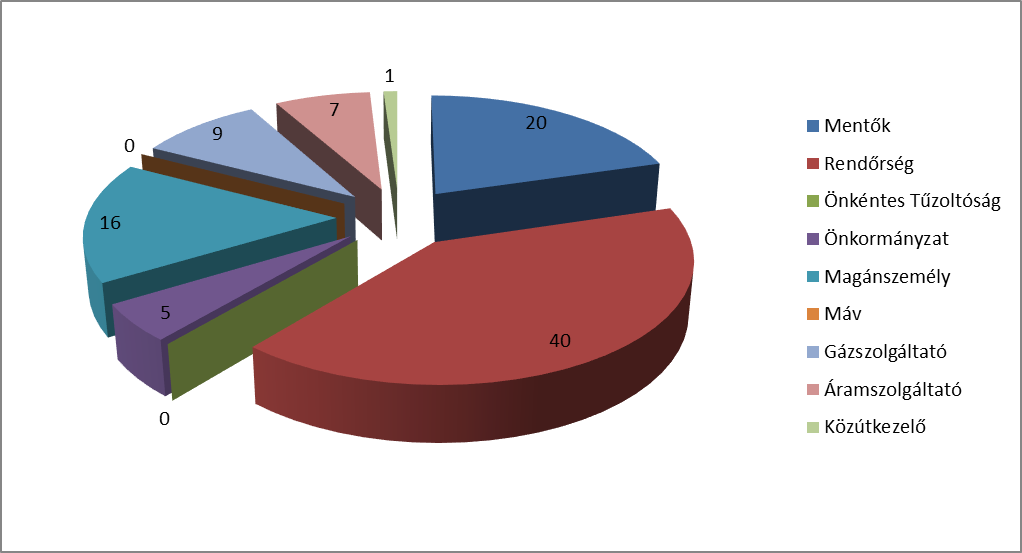 FszTelepülésElőírt létszám (fő)Feltöltött létszám (fő)Százalékos arány (%)1.Csongrád300256852.Csanytelek5049983.Tömörkény5049984.Felgyő5050100MindösszesenMindösszesen45040489